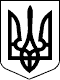 ВОЗНЕСЕНСЬКА РАЙОННА ДЕРЖАВНА АДМІНІСТРАЦІЯМИКОЛАЇВСЬКОЇ ОБЛАСТІР О З П О Р Я Д Ж Е Н Н Явід 26.01.2022	                            Вознесенськ                                №  9-рВідповідно до статей 6,13,16,18, пункту 7 статті 39 Закону України “Про місцеві державні адміністрації”, рішення районної ради  від 22 грудня 2021року № 3 «Про районний бюджет Вознесенського району на 2022 рік»,згідно зі змінами до правил складання паспортів бюджетних програм місцевих бюджетів та звітів про їх виконання, затверджених  наказом Міністерства фінансів України від 26 серпня 2014 року №836 «Правила складання паспортів бюджетних програм місцевих бюджетів та звітів про їх виконання»: 1. Затвердити  паспорта  бюджетних програм Вознесенської районної державної адміністрації на 2022 рік за :            2.Відділу фінансово – господарського забезпечення апарату райдержадміністрації СОБКО О. забезпечити подання паспортів бюджетних програм Вознесенської районної державної адміністрації на 2022 рік на погодження до відділу фінансів райдержадміністрації4. Контроль за виконанням  розпорядження залишаю за собою.Голова 							Сергій ШУРАБУРА       24.01.2022                                                                                                        7-рПро затвердження  паспортів бюджетних програм  Вознесенськоїрайонної  державної адміністрації на 2022 рік- КПКВК 0216013 - «Забезпечення діяльності водопровідно – каналізаційного господарства»;- КПКВК     0218110 - «Заходи із запобігання та ліквідації надзвичайних ситуацій та наслідків стихійного лиха».